TEHNISKĀ SPECIFIKĀCIJA Nr. TS_1503.007 v1Mērknaibles 0,4kV ar atvērumu 35-55 mm, AC, I (0.01A - 1000A), U, RAttēlam ir informatīvs raksturs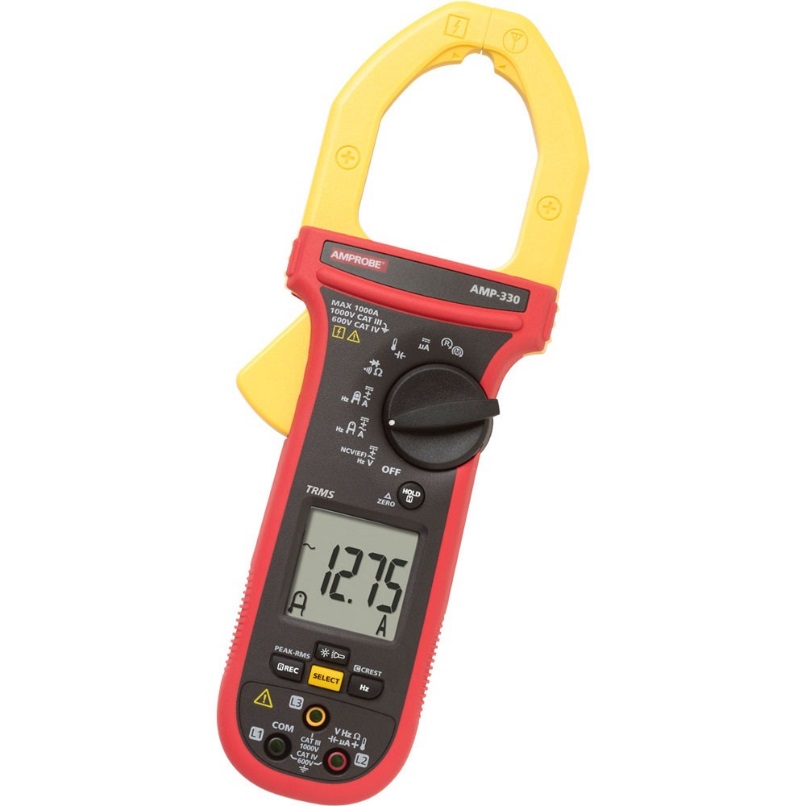 Nr.AprakstsMinimālā tehniskā prasībaPiedāvātā produkta konkrētais tehniskais aprakstsAvotsPiezīmes1.Obligātas prasības1.1.Vispārīgā informācija1.1.1.Ražotājs (nosaukums, atrašanās vieta).Norādīt informāciju 1.1.2.1503.007 Mērknaibles 0,4kV ar atvērumu 35-55 mm, AC, I (0.01A - 1000A), U, R Norādīt pilnu preces tipa apzīmējumu1.1.3.Oriģinālā lietošanas instrukcijaLV vai EN vai RU1.1.4.Jābūt pieejams mērinstrumenta attēls vai paraugsMērinstrumenta attēlam jābūt: ".jpg" formātā;izšķiršanas spēja ne mazāka par 2Mpix;ir iespēja redzēt  visu mērinstrumentu un izlasīt visus uzrakstus uz tā;attēls nav papildināts ar reklāmu.Atbilst1.1.5.Tehn. izvērtēšanai parauga piegāde laiks (pēc pieprasījuma)15 darba dienas1.2.Tehniskā informācija1.2.1.DisplejsCiparu indikācija1.2.2.Strāvas knaibles iekšējais diametrsno 35mm līdz 55mm1.2.3.Gabarītu izmērs≤ (30x10x5) cm1.2.4.Barošana no standarta izmēra baterijām (bateriju izmēri atbilstoši standarta prasībām EN60086)Atbilst1.2.5Mērīšanas kategorija, atbilstoši standartam EN 61010-1:2011CAT IV 300V1.3.Mērīšanas informācija1.3.1.Maiņstrāvas funkcija - jābūt iespējai nomērīt 0.2 A (50Hz) ar precizitāti≤ ± 0.06 A1.3.2.Maiņstrāvas funkcija - jābūt iespējai nomērīt 1000 A (50Hz) ar precizitāti≤ ± 25 A1.3.3.Maiņstrāvas funkcija - mērīšanas metode True RMS Atbilst1.3.4.Maiņsprieguma funkcija - jābūt iespējai nomērīt 20 V (50Hz) ar precizitāti≤ ± 4,5 V1.3.5.Maiņsprieguma funkcija - jābūt iespējai nomērīt 500V (50Hz) ar precizitāti≤ ± 15 V1.3.6.Maiņsprieguma funkcija - mērīšanas metode True RMSAtbilst1.3.7.Pretestības funkcija - jābūt iespējai nomērīt 2 Om ar precizitāti≤ ± 0.6 Om1.3.8.Pretestības funkcija - jābūt iespējai nomērīt 200 Om ar precizitāti≤ ± 9 Om1.3.9.Ķēdes nepārtrauktības pārbaude ar skaņas signāluIr1.3.10.Ja mērīšanas funkcijai ir vairāki diapazoni, tad tiem jābūt sadalītiem ar soli nelielāku par x10 (Piemērs: Atbilst – 20V; 200V; 1000V Neatbilst – 20V; 1000V.)Atbilst1.3.11.Automātiska izslēgšanaIr1.3.12.Datu fiksēšana (Data Hold vai Peak Hold)Ir1.4.Vides nosacījumi1.4.1.Minimāla darba temperatūra≤ 0ºC1.4.2.Maksimāla darba temperatūra≥ +40ºC1.5.Komplektācija1.5.1.Transportēšanas somaIr1.5.2.Pieslēguma vadi≥ 2 gab.1.5.3.Baterijas (atbilstoši standartam EN60086)Ir2.Neobligātās prasības2.1.Aizsardzības klaseIP542.2.Minimāla darba temperatūra≤ -10ºC2.3.Maksimāla darba temperatūra≥ +50ºC